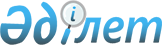 Ауданның елді мекен жерлері бойынша жеке меншікке берілетін жер тілімдері үшін төлемнің базалық ставкаларына түзету коэффициенттері туралы
					
			Күшін жойған
			
			
		
					Батыс Қазақстан облысы Зеленов аудандық мәслихаттың 2008 жылғы 25 желтоқсандағы N 10-10 шешімі. Батыс Қазақстан облысы Зеленов ауданы әділет басқармасында 2009 жылғы 5 ақпанда N 7-7-81 тіркелді. Күші жойылды - Батыс Қазақстан облысы Зеленов аудандық мәслихатының 2012 жылғы 19 сәуірдегі № 3-10 шешімімен.
      Ескерту. Күші жойылды - Батыс Қазақстан облысы Зеленов аудандық мәслихатының 19.04.2012 № 3-10 шешімімен
      Қазақстан Республикасы "Қазақстан Республикасындағы жергілікті мемлекеттік басқару туралы" Заңының 6 бабына, Қазақстан Республикасы Жер Кодексіне, 2008 жылғы 19 мамырдағы Қазақстан Республикасы Үкіметінің "Орал қаласының қала маңы аймағының мәселелері" N 472 қаулысына және 2003 жылғы 2 қыркүйектегі Қазақстан Республикасы Үкіметінің "Жер учаскелерi жеке меншiкке берiлген кезде, мемлекет немесе мемлекеттiк жер пайдаланушылар жалға берген кезде олар үшiн төлемақының базалық ставкаларын, сондай-ақ жер учаскелерiн жалдау құқығын сату төлемақысының мөлшерiн бекiту туралы" N 890 қаулысы негізінде аудандық мәслихат ШЕШІМ ЕТТІ:
      1. Ауданның елді мекен жерлері бойынша жеке меншікке берілетін жер телімдері үшін төлемнің базалық ставкаларына түзету коэффициенттері бекітілсін.
      1) Жер телімдерінің қала маңы аймағында орналасуы бойынша:
      Ақжол - 2,0
      Белес - 2,0
      Трекин - 2,0
      Жайық - 2,0
      Володар - 2,0
      Новенькое - 2,0
      Чувашин - 2,0
      Красный Урал - 2,0
      Достық - 2,0
      Факел - 2,0
      Мирный - 2,0
      Макаров - 2,0
      Мичурин - 2,0
      Жамбыл - 2,0
      Зеленый - 2,0
      Октябрьское - 2,0
      Садовый - 2,0
      Абай - 2,0
      Махамбет - 2,0
      Кожевников- 2,0
      Павлов- 2,0
      Горбунов - 2,0;
      2) Переметный, Калинин, Дариян елді мекендерінде түзету коэффициенті - 2,0, басқа елді мекендер бойынша түзету коэффициенті - 1,0;
      3) Елді мекендер шегінде жеке меншікке берілерде жер телімі үшін төлемнің базалық ставкалары облыс орталығының негіздік мөлшерлемесінің 15 пайызын немесе 1 шарты метр үшін 171 теңге құрайды;
      4) Елді мекендер шегінен тыс жерден жеке меншікке берілерде жер телімі үшін төлемнің базалық ставкалары облыс орталығының негіздік мөлшерлемесінің 85 пайызын немесе 1 шарты метр үшін 96,9 теңге құрайды.
      2. Зеленов аудандық мәслихатының "Ауданның елді мекен жерлері бойынша жеке меншікке берілетін жер телімдері үшін төлемнің базалық ставкаларына түзету коэффициенттері туралы" 2004 жылғы 2 наурыздағы N 6-2 шешімінің күші жойылсын.
      3. Осы шешім алғаш рет ресми жарияланған күнінен бастап қолданысқа енгізіледі.
					© 2012. Қазақстан Республикасы Әділет министрлігінің «Қазақстан Республикасының Заңнама және құқықтық ақпарат институты» ШЖҚ РМК
				
      Сессия төрағасы

Е. Тоқсанов

      Аудандық мәслихат хатшысы

В. Шохина
